 Istituto per il Sistema Produzione Animale in Ambiente Mediterraneo   (ISPAAM)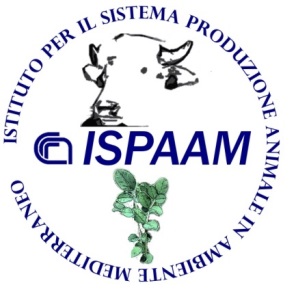        Sede: 	               Piazzale Enrico Fermi 1, 80055 Portici (NA) Tel. +39-0649932700  		                E-mail: istituto.sede@ispaam.cnr.it;  www.ispaam.cnr.itTraversa La Crucca, 3 - Loc. Baldinca, 07100 - Li Punti,  SassariTel. +39-079-2841601; +39-079-2841602; Fax +39-079-2841699  E-mail: istituto.sezione@ispaam.cnr.itMODULO PERMESSI PER PERSONALE Note:(661h1-5) permessi ad ore per un massimo di 5;(661G) permessi per intera giornata e sono pari a 6 ore;(681-682-683) permessi per I – II – III evento di lutto;(631H1-6) permessi ad ore per un massimo di 6;(631G) permessi per intera giornata e sono pari a 7,12 ore;Il/La Sottoscritto/a 		n° matricola: 	comunica di voler usufruire dei seguenti permessi/ferie e, ove necessario, si impegna a fornire opportuna documentazione a supporto:FERIE (DA CONCORDARE CON LA DIREZIONE PER LA QUOTA FISSATA)Dal  	    al 	RIPOSO COMPENSATIVO (DA AUTORIZZARE)Dal…………………………………………………………………. al…………………………………..……………………………………………………………..RECUPERO FESTIVITÀ SOPPRESSEA giorni dal  	    al 	PERMESSI RETRIBUITIDal giorno	  al 	  dalle ore 	  alle ore	631H1-H6-631G: Motivi di salute: 	Allegare certificato attestante la durata della permanenza presso la Struttura Sanitaria111VM:      Visite, terapie, prestazioni specialistiche od esami diagnostici:………………………………………………………………Allegare certificato attestante la durata della permanenza presso la Struttura Sanitaria45: 	Congedo matrimoniale (max 15 giorni/anno): 	Allegare certificato di matrimonio o autocertificazione. La data del matrimonio deve necessariamente essere compresa nel periodo richiesto.441: 	Concorsi od esami (max 8 giorni/anno): 	Allegare attestato di partecipazione alla prova.661H1-5/661G: Nascita figli o gravi motivi personali o familiari (max 3 giorni/anno):	Allegare autocertificazione662: Grave infermità coniuge o parente (max 3 giorni/anno):	Allegare documentazione 0M/:         Assemblea come da volantino in allegato………………………………………………………………………………….Allegare dichiarazione dell’Organizzazione Sindacale attestante l’avvenuta partecipazione alla convocazione18: 	Grave infermità (L. 104/92 art. 3 c. 3): ………………………………………………………………………………………………………71/78: 	Permesso sindacale: 	Allegare dichiarazione dell’Organizzazione Sindacale attestante l’avvenuta partecipazione alla convocazione681/682/683:   Lutto: 	Allegare autocertificazioneNapoli…/…./…/…Firma del Richiedente…………………………………………………………..Firma per presa visione/autorizzazione(ove necessario) Il Direttore ……………………………………………………………….